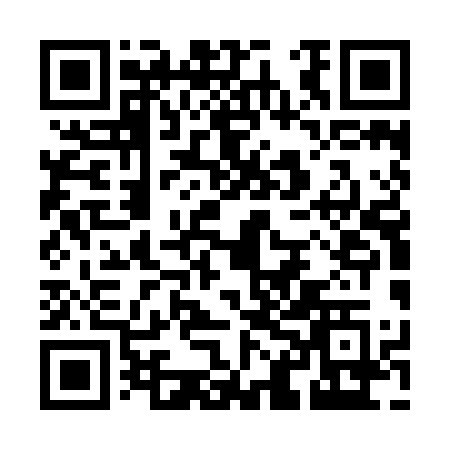 Prayer times for Gordon Landing, Yukon, CanadaWed 1 May 2024 - Fri 31 May 2024High Latitude Method: Angle Based RulePrayer Calculation Method: Islamic Society of North AmericaAsar Calculation Method: HanafiPrayer times provided by https://www.salahtimes.comDateDayFajrSunriseDhuhrAsrMaghribIsha1Wed3:475:351:597:2310:2412:122Thu3:465:321:597:2510:2712:143Fri3:445:281:597:2610:3112:154Sat3:425:251:597:2810:3412:175Sun3:415:221:587:3010:3712:186Mon3:395:181:587:3110:4012:207Tue3:375:151:587:3310:4312:218Wed3:365:121:587:3410:4612:239Thu3:345:091:587:3610:4912:2410Fri3:325:061:587:3810:5212:2611Sat3:315:021:587:3910:5612:2712Sun3:294:591:587:4110:5912:2913Mon3:284:561:587:4211:0212:3014Tue3:264:531:587:4411:0512:3215Wed3:244:501:587:4511:0812:3416Thu3:234:471:587:4611:1112:3517Fri3:214:441:587:4811:1412:3718Sat3:204:411:587:4911:1712:3819Sun3:194:381:587:5111:2012:4020Mon3:174:351:587:5211:2312:4121Tue3:164:321:597:5311:2612:4322Wed3:144:291:597:5511:2912:4423Thu3:134:271:597:5611:3212:4624Fri3:124:241:597:5711:3512:4725Sat3:104:211:597:5811:3812:4926Sun3:094:181:597:5911:4112:5027Mon3:084:161:598:0111:4412:5228Tue3:074:131:598:0211:4712:5329Wed3:054:111:598:0311:4912:5530Thu3:044:082:008:0411:5212:5631Fri3:034:062:008:0511:5512:57